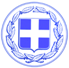                       Κως, 21 Σεπτεμβρίου 2016ΔΕΛΤΙΟ ΤΥΠΟΥΘΕΜΑ: ‘’ Η Κως αποκτά Ειδικό Σχολείο-Υποδειγματική και άριστη η συνεργασία του Δήμου Κω με τη Διεύθυνση Δευτ/μιας Εκπαίδευσης-  ’’Σε άριστο κλίμα έγινε η συνάντηση του Δημάρχου Κω κ.Γιώργου Κυρίτση με τον Προϊστάμενο της Δευτεροβάθμιας Εκπαίδευσης Δωδεκανήσου κ.Γιάννη Παπαδομαρκάκη.Η συνεργασία του Δημάρχου Κω κ.Κυρίτση και του κ.Παπδομαρκάκη συνδέεται ήδη με συγκεκριμένα αποτελέσματα.Το πιο σημαντικό είναι η ίδρυση Ειδικού Σχολείου στην Κω, το οποίο θα λειτουργήσει άμεσα μετά την παραχώρηση κτιρίου από το Δήμο στο Πλατάνι.Συζητήθηκαν τα προβλήματα της σχολικής στέγης στο νησί και συμφωνήθηκε ότι θα πρέπει άμεσα να δρομολογηθούν οι διαδικασίες για την δημιουργία τρίτου γυμνασίου στην πόλη, για να αποσυμφορηθούν οι σχολικές μονάδες της δευτεροβάθμιας εκπαίδευσης στην Κω.Συμφωνήθηκε επίσης η λειτουργία παραρτήματος του εσπερινού λυκείου στην πόλη της Κω, παράλληλα με τη λειτουργία του σχολείου στο Πυλί, προκειμένου να εξυπηρετούνται οι κάτοικοι της πόλης.Σε δήλωσή του ο κ.Παπαδομαρκάκης εξήρε το επίπεδο της συνεργασίας με το Δήμο της Κω στα ζητήματα της εκπαίδευσης, την οποία χαρακτήρισε εποικοδομητική και άριστη.Ο Δήμαρχος Κω κ.Κυρίτσης, αναφερόμενος στη συνάντηση αλλά και στη δημιουργία Ειδικού Σχολείου, έκανε την ακόλουθη δήλωση:‘’ Εμείς μιλάμε με έργα και όχι με λόγια.Η Κως κάνει ένα μεγάλο βήμα, αποκτά Ειδικό Σχολείο Δευτεροβάθμιας Εκπαίδευσης.Το σχολείο θα λειτουργήσει άμεσα και θα στεγαστεί στο Πλατάνι.Είναι μια κοινή μας προσπάθεια με τη Διεύθυνση Δευτεροβάθμιας Εκπαίδευσης και τον κ.Παπαδομαρκάκη, η οποία οδήγησε σε αποτέλεσμα.Παράλληλα, ο Δήμος ετοιμάζει νέες και ουσιαστικές παρεμβάσεις στον τομέα της εκπαίδευσης και ιδιαίτερα σε ότι αφορά στη σχολική στέγη.Εμείς συνεργαζόμαστε με όλους και καλό θα ήταν αυτό να γίνει κατανοητό από όλους.’’Γραφείο Τύπου Δήμου Κω